Приложение 2 Read and learn the definitions. 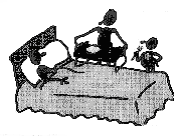 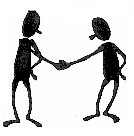 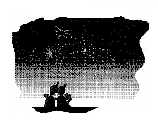 get overget togetherget togetherget on / get alongвыздоравливатьвстречатьсявстречатьсяладить, жить дружно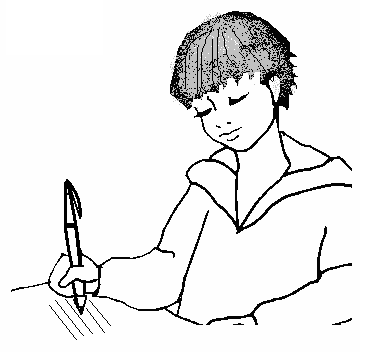 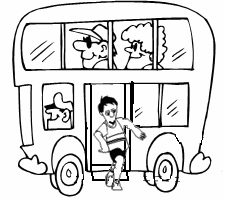 get downget downget offget off                               записать                                                          записать                           сходить (с транспорта)сходить (с транспорта)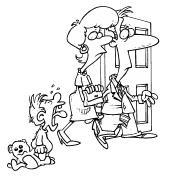 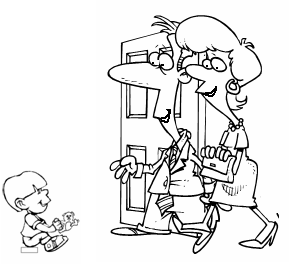 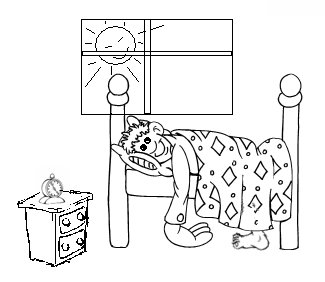 Get away / get outget backget backget upуйтивернутьсявернутьсявставать